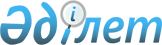 О внесении изменений и дополнений в постановление акимата города Капшагай от 22 февраля 2013 года N 106 "Об организации общественных работ по городу Капшагай"
					
			Утративший силу
			
			
		
					Постановление акимата города Капшагай Алматинской области от 07 апреля 2014 года N 195. Зарегистрировано Департаментом юстиции Алматинской области 24 апреля 2014 года N 2683. Утратило силу постановлением акимата города Капшагай Алматинской области от 03 февраля 2015 года № 45      Снска. Утратило силу постановлением акимата города Капшагай Алматинской области от 03.02.2015 № 45 (вводится в действие по истечении десяти календарных дней после дня его первого официального опубликования). 

      Примечание РЦПИ:

      В тексте документа сохранена пунктуация и орфография оригинала.

      В соответствии с пунктом 2 статьи 31 Закона Республики Казахстан от 23 января 2001 года "О местном государственном управлении и самоуправлении в Республике Казахстан", подпунктом 5) статьи 7, подпунктом 2) пункта 5 статьи 20 Закона Республики Казахстан от 23 января 2001 года "О занятости населения", постановлением Правительства Республики Казахстан от 19 июня 2001 года N 836 "О мерах по реализации Закона Республики Казахстан от 23 января 2001 года "О занятости населения" акимат города Капшагай ПОСТАНОВЛЯЕТ:

      1. Внести в постановление акимата города Капшагай от 22 февраля 2013 года N 106 "Об организации общественных работ по городу Капшагай" (зарегистрированного в Реестре нормативных правовых актов 04 марта 2013 года N 2308, опубликованного в газете "Нұрлы Өлке" N 09(210) от 05 марта 2013 года) следующие изменения и дополнения:

      Приложение к указанному постановлению изложить в новой редакции согласно приложению к настоящему постановлению.

      2. Контроль за исполнением настоящего постановления возложить на курирующего (вопросы социальной сферы) заместителя акима города.

      3. Настоящее постановление вступает в силу со дня государственной регистрации в органах юстиции и вводится в действие по истечении десяти календарных дней после дня его первого официального опубликования.

 Перечень организации, виды, объемы и конкретные условия общественных работ, размеры оплаты труда участников и источники их финансирования, а также спросы и предложения на общественные работы по городу Капшагай      продолжение таблицы


					© 2012. РГП на ПХВ «Институт законодательства и правовой информации Республики Казахстан» Министерства юстиции Республики Казахстан
				
      Аким города

Н.Таубаев

      "СОГЛАСОВАНО"

      Руководитель государственного

      учреждения "Отдел занятости и

      социальных программ города

      Капшагай"

А.Инкарбекова

      Руководитель государственного

      учреждения "Отдел экономики и

      бюджетного планирования

      города Капшагай"

А.Сатыбалдиева
Приложение к постановлению
акимата города Капшагай 
"О внесении изменений и 
дополнений в постановление 
акимата города от 22 февраля 
2013 года N 106 "Об 
организации общественных 
работ по городу Капшагай" 
от "07" апреля 2014 года N 195N

Перечень организаций

Вид общественных работ

Объемы и конкретные условия общественных работ

N

Перечень организаций

Вид общественных работ

Объем (на одного участника)

1

Государственное учреждение "Капшагайский городской отдел внутренних дел Департамента внутренних дел Алматинской области"

Курьерская работа;

 Обработка документов сдаваемых в архив.

До 35 документов;

 1500 документов.

2

Государственное учреждение "Капшагайский территориальный отдел Департамента по исполнению судебных актов по Алматинской области"

Курьерская работа;

 Обработка документов сдаваемых в архив.

До 20 документов;

 до 800 документов.

3

Общественное объединение "Ассоциация женщин Капшагайского региона "Асыл-Арман"

Оказание помощи в оформлении и подшивке документов.

До 500 документов.

4

Капшагайский филиал коммунального государственного учреждения "Государственный архив Алматинской области"

Работа с архивными документами.

До 800 документов.

5

Государственное учреждение "Аппарат акима Заречного сельского округа"

Оказание помощи в благоустройстве и озеленении территории (вырубка сухих деревьев, покос трав, высадка цветов и молодых насаждении, полив, прополка, побелка деревьев и бордюр вдоль дорог);

 Оказание помощи в заполнении похозяйственной книги;

 Помощь в проведении общественных мероприятии (переписка населения и скота, обработка документов при проведении выборной компании);

 Рассылка призывных документов для призыва в ряды вооруженных сил.

До 3500 квадратных метров;

 до 250 документов;

 до 300 документов;

 до 200 повесток.

6

Капшагайское городское отделение Алматинского областного филиала Государственного центра по выплате пенсий

Помощь в заполнении документов ветеранов труженики тыла;

 Обработка документов сдаваемых в архив;

 Курьерская работа.

До 20 документов;

 до 800 документов;

 до 60 документов.

7

Государственное коммунальное предприятие "Қапшағай Көркейту" на праве хозяйственного ведения акимата города Капшагай

Оказание помощи в озеленении и благоустройстве города (вырубка сухих деревьев, покос трав, высадка цветов и молодых насаждении, полив, прополка, побелка деревьев и бордюр вдоль дорог).

До 2000 квадратных метров.

8

Государственное коммунальное предприятие "Қапшағай Су Құбыры" на праве хозяйственного ведения акимата города Капшагай

Оказание помощи по снятию показания водоизмерительных приборов;

 Обработка документов сдаваемых в архив.

До 400 штук;

 до 500 документов.

9

Государственное учреждение "Отдел по делам обороны города Капшагай"

Рассылка призывных повесток для призыва в ряды вооруженных сил.

До 500 повесток.

10

Коммунальное государственное учреждение "Городская библиотека акима города Капшагай"

Оказание помощи при реставрации, подшивке и брошюровании книг.

До 500 книг.

11

Капшагайский городской суд

Курьерская работа;

 Обработка документов сдаваемых в архив.

До 60 документов;

 до 500 документов.

12

Государственное учреждение "Управление юстиции города Капшагай"

Обработка документов сдаваемых в архив.

До 800 документов.

13

Государственное учреждение "Аппарат акима города Капшагай"

Оказание помощи в благоустройстве и озеленении территории (вырубка сухих деревьев, покос трав, полив, высадка цветов и молодых насаждении);

 Оказание помощи при обработке архивных документов (сортировка, подшивка и нумерация документов).

До 400 квадратных метров;

 до 500 документов.

14

Государственное учреждение "Отдел занятости и социальных программ города Капшагая"

Оказание помощи при обработке архивных документов (сортировка, подшивка и нумерация документов).

До 1000 документов.

15

Государственное учреждение "Отдел земельных отношений города Капшагай"

Оказание помощи при обработке архивных документов (сортировка, подшивка и нумерация документов).

До 400 документов;

16

Государственное учреждение "Налоговое управление по городу Капшагая"

Оказание помощи при обработке архивных документов (сортировка, подшивка и нумерация документов).

До 500 документов;

17

Капшагайский городской филиал Партии "Нұр Отан"

Оказание помощи при обработке архивных документов (сортировка, подшивка и нумерация документов).

До 400 документов;

18

Государственное учреждение "Аппарат акима Шенгельдинского сельского округа"

Оказание помощи в благоустройстве и озеленении территории (вырубка сухих деревьев, покос трав, высадка цветов и молодых насаждении, полив, прополка, побелка деревьев и бордюр вдоль дорог);

 Оказание помощи в заполнении похозяйственной книги;

 Помощь в проведении общественных мероприятии (переписка населения и скота, обработка документов при проведении выборной компании);

 Рассылка призывных документов для призыва в ряды вооруженных сил.

До 3500 квадратных метров;

 до 250 документов;

 до 300 документов;

 до 200 повесток.

19

Общественное объединение "Эль Рафе-акана"

Оказание помощи в оформлении и подшивке документов.

До 400 документов.

20

Общественное объединение инвалидов "Капшагайское общество помощи инвалидам"

Оказание помощи в проведении культурных мероприятии.

До 10 мероприятии.

21

Общественное объединение инвалидов "Қапшағай самға"

Оказание помощи в проведении культурных мероприятии.

До 7 мероприятии.

22

Межрайонное управление финансовой полиции по Капшагайскому региону

Оказание помощи при обработке архивных документов (сортировка, подшивка и нумерация документов).

До 400 документов.

23

Республиканское государственное учреждение "Капшагайское городское управление по защите прав потребителей"

Оказание помощи при обработке архивных документов (сортировка, подшивка и нумерация документов).

До 200 документов.

24

Государственное учреждение "Отдел жилищно-коммуна льного хозяйства и жилищной инспекции города Капшагай"

Оказание помощи при обработке архивных документов (сортировка, подшивка и нумерация документов).

До 400 документов.

25

Государственное учреждение "Отдел пассажирского транспорта и автомобильных дорог города Капшагай"

Оказание помощи при обработке архивных документов (сортировка, подшивка и нумерация документов).

До 300 документов.

26

Филиал "Қапшағай қаласының жастары" коммунального государственного учреждения "Центр молодежной политики Алматинской области"

Оказание помощи при обработке архивных документов (сортировка, подшивка и нумерация документов).

До 200 документов.

27

Коммунальное государственное учреждение "Капшагайский дом-интернат для престарелых и инвалидов" государственного учреждения "Управление координации занятости и социальных программ Алматинской области"

Оказание помощи при обработке архивных документов (сортировка, подшивка и нумерация документов).

 Оказаниие помощи в озеленении и благоустройстве территории.

До 500 документов;

 500 квадратных метров.

Конкретные условия

Оплата труда участников

Источник финансирования

Спрос (участник)

Предложение (участник)

Общественная работа организуется путем создания временных рабочих мест, предназначенное специально для безработных. Направление безработных на общественные работы осуществляется городским отделом занятости и социальных программ с их согласия в порядке очередности согласно дате регистрации. Приоритетное право участия в общественных работах имеют безработные, входящие в целевые группы. Между работодателем и безработным заключается индивидуальный трудовой договор. Своевременная выплата заработной платы.

Минимальная заработная плата

Местный бюджет

10

10

Общественная работа организуется путем создания временных рабочих мест, предназначенное специально для безработных. Направление безработных на общественные работы осуществляется городским отделом занятости и социальных программ с их согласия в порядке очередности согласно дате регистрации. Приоритетное право участия в общественных работах имеют безработные, входящие в целевые группы. Между работодателем и безработным заключается индивидуальный трудовой договор. Своевременная выплата заработной платы.

Минимальная заработная плата

Местный бюджет

2

2

Общественная работа организуется путем создания временных рабочих мест, предназначенное специально для безработных. Направление безработных на общественные работы осуществляется городским отделом занятости и социальных программ с их согласия в порядке очередности согласно дате регистрации. Приоритетное право участия в общественных работах имеют безработные, входящие в целевые группы. Между работодателем и безработным заключается индивидуальный трудовой договор. Своевременная выплата заработной платы.

Минимальная заработная плата

Местный бюджет

2

2

Общественная работа организуется путем создания временных рабочих мест, предназначенное специально для безработных. Направление безработных на общественные работы осуществляется городским отделом занятости и социальных программ с их согласия в порядке очередности согласно дате регистрации. Приоритетное право участия в общественных работах имеют безработные, входящие в целевые группы. Между работодателем и безработным заключается индивидуальный трудовой договор. Своевременная выплата заработной платы.

Минимальная заработная плата

Местный бюджет

2

2

Общественная работа организуется путем создания временных рабочих мест, предназначенное специально для безработных. Направление безработных на общественные работы осуществляется городским отделом занятости и социальных программ с их согласия в порядке очередности согласно дате регистрации. Приоритетное право участия в общественных работах имеют безработные, входящие в целевые группы. Между работодателем и безработным заключается индивидуальный трудовой договор. Своевременная выплата заработной платы.

Минимальная заработная плата

Местный бюджет

40

40

Общественная работа организуется путем создания временных рабочих мест, предназначенное специально для безработных. Направление безработных на общественные работы осуществляется городским отделом занятости и социальных программ с их согласия в порядке очередности согласно дате регистрации. Приоритетное право участия в общественных работах имеют безработные, входящие в целевые группы. Между работодателем и безработным заключается индивидуальный трудовой договор. Своевременная выплата заработной платы.

Минимальная заработная плата

Местный бюджет

5

5

Общественная работа организуется путем создания временных рабочих мест, предназначенное специально для безработных. Направление безработных на общественные работы осуществляется городским отделом занятости и социальных программ с их согласия в порядке очередности согласно дате регистрации. Приоритетное право участия в общественных работах имеют безработные, входящие в целевые группы. Между работодателем и безработным заключается индивидуальный трудовой договор. Своевременная выплата заработной платы.

Минимальная заработная плата

Местный бюджет

41

41

Общественная работа организуется путем создания временных рабочих мест, предназначенное специально для безработных. Направление безработных на общественные работы осуществляется городским отделом занятости и социальных программ с их согласия в порядке очередности согласно дате регистрации. Приоритетное право участия в общественных работах имеют безработные, входящие в целевые группы. Между работодателем и безработным заключается индивидуальный трудовой договор. Своевременная выплата заработной платы.

Минимальная заработная плата

Местный бюджет

10

10

Общественная работа организуется путем создания временных рабочих мест, предназначенное специально для безработных. Направление безработных на общественные работы осуществляется городским отделом занятости и социальных программ с их согласия в порядке очередности согласно дате регистрации. Приоритетное право участия в общественных работах имеют безработные, входящие в целевые группы. Между работодателем и безработным заключается индивидуальный трудовой договор. Своевременная выплата заработной платы.

Минимальная заработная плата

Местный бюджет

18

18

Общественная работа организуется путем создания временных рабочих мест, предназначенное специально для безработных. Направление безработных на общественные работы осуществляется городским отделом занятости и социальных программ с их согласия в порядке очередности согласно дате регистрации. Приоритетное право участия в общественных работах имеют безработные, входящие в целевые группы. Между работодателем и безработным заключается индивидуальный трудовой договор. Своевременная выплата заработной платы.

Минимальная заработная плата

Местный бюджет

6

6

Общественная работа организуется путем создания временных рабочих мест, предназначенное специально для безработных. Направление безработных на общественные работы осуществляется городским отделом занятости и социальных программ с их согласия в порядке очередности согласно дате регистрации. Приоритетное право участия в общественных работах имеют безработные, входящие в целевые группы. Между работодателем и безработным заключается индивидуальный трудовой договор. Своевременная выплата заработной платы.

Минимальная заработная плата

Местный бюджет

6

6

Общественная работа организуется путем создания временных рабочих мест, предназначенное специально для безработных. Направление безработных на общественные работы осуществляется городским отделом занятости и социальных программ с их согласия в порядке очередности согласно дате регистрации. Приоритетное право участия в общественных работах имеют безработные, входящие в целевые группы. Между работодателем и безработным заключается индивидуальный трудовой договор. Своевременная выплата заработной платы.

Минимальная заработная плата

Местный бюджет

3

3

Общественные работы организуется путем создания временных рабочих мест, предназначены специально для безработных. Направление безработных на общественные работы осуществляется городским отделом занятости и социальных программ с их согласия в порядке очередности согласно дате регистрации. Приоритетное право участия в общественных работах имеют безработные, входящие в целевые группы. Между работодателем и безработным заключается индивидуальный трудовой договор в соответствии с законодательством о труде. Своевременная выплата заработной платы.

Минимальная заработная плата

Местный бюджет

11

11

Общественные работы организуется путем создания временных рабочих мест, предназначены специально для безработных. Направление безработных на общественные работы осуществляется городским отделом занятости и социальных программ с их согласия в порядке очередности согласно дате регистрации. Приоритетное право участия в общественных работах имеют безработные, входящие в целевые группы. Между работодателем и безработным заключается индивидуальный трудовой договор в соответствии с законодательством о труде. Своевременная выплата заработной платы.

Минимальная заработная плата

Местный бюджет

20

20

Общественные работы организуется путем создания временных рабочих мест, предназначены специально для безработных. Направление безработных на общественные работы осуществляется городским отделом занятости и социальных программ с их согласия в порядке очередности согласно дате регистрации. Приоритетное право участия в общественных работах имеют безработные, входящие в целевые группы. Между работодателем и безработным заключается индивидуальный трудовой договор в соответствии с законодательством о труде. Своевременная выплата заработной платы.

Минимальная заработная плата

Местный бюджет

5

5

Общественная работа организуется путем создания временных рабочих мест, предназначенное специально для безработных. Направление безработных на общественные работы осуществляется городским отделом занятости и социальных программ с их согласия в порядке очередности согласно дате регистрации. Приоритетное право участия в общественных работах имеют безработные, входящие в целевые группы. Между работодателем и безработным заключается индивидуальный трудовой договор. Своевременная выплата заработной платы.

Минимальная заработная плата

Местный бюджет

3

3

Общественная работа организуется путем создания временных рабочих мест, предназначенное специально для безработных. Направление безработных на общественные работы осуществляется городским отделом занятости и социальных программ с их согласия в порядке очередности согласно дате регистрации. Приоритетное право участия в общественных работах имеют безработные, входящие в целевые группы. Между работодателем и безработным заключается индивидуальный трудовой договор. Своевременная выплата заработной платы.

Минимальная заработная плата

Местный бюджет

4

4

Общественная работа организуется путем создания временных рабочих мест, предназначенное специально для безработных. Направление безработных на общественные работы осуществляется городским отделом занятости и социальных программ с их согласия в порядке очередности согласно дате регистрации. Приоритетное право участия в общественных работах имеют безработные, входящие в целевые группы. Между работодателем и безработным заключается индивидуальный трудовой договор. Своевременная выплата заработной платы.

Минимальная заработная плата

Местный бюджет

200

200

Общественная работа организуется путем создания временных рабочих мест, предназначенное специально для безработных. Направление безработных на общественные работы осуществляется городским отделом занятости и социальных программ с их согласия в порядке очередности согласно дате регистрации. Приоритетное право участия в общественных работах имеют безработные, входящие в целевые группы. Между работодателем и безработным заключается индивидуальный трудовой договор. Своевременная выплата заработной платы.

Минимальная заработная плата

Местный бюджет

10

10

Общественная работа организуется путем создания временных рабочих мест, предназначенное специально для безработных. Направление безработных на общественные работы осуществляется городским отделом занятости и социальных программ с их согласия в порядке очередности согласно дате регистрации. Приоритетное право участия в общественных работах имеют безработные, входящие в целевые группы. Между работодателем и безработным заключается индивидуальный трудовой договор. Своевременная выплата заработной платы.

Минимальная заработная плата

Местный бюджет

4

4

Общественная работа организуется путем создания временных рабочих мест, предназначенное специально для безработных. Направление безработных на общественные работы осуществляется городским отделом занятости и социальных программ с их согласия в порядке очередности согласно дате регистрации. Приоритетное право участия в общественных работах имеют безработные, входящие в целевые группы. Между работодателем и безработным заключается индивидуальный трудовой договор. Своевременная выплата заработной платы.

Минимальная заработная плата

Местный бюджет

2

2

Общественная работа организуется путем создания временных рабочих мест, предназначенное специально для безработных. Направление безработных на общественные работы осуществляется городским отделом занятости и социальных программ с их согласия в порядке очередности согласно дате регистрации. Приоритетное право участия в общественных работах имеют безработные, входящие в целевые группы. Между работодателем и безработным заключается индивидуальный трудовой договор. Своевременная выплата заработной платы.

Минимальная заработная плата

Местный бюджет

5

5

Общественная работа организуется путем создания временных рабочих мест, предназначенное специально для безработных. Направление безработных на общественные работы осуществляется городским отделом занятости и социальных программ с их согласия в порядке очередности согласно дате регистрации. Приоритетное право участия в общественных работах имеют безработные, входящие в целевые группы. Между работодателем и безработным заключается индивидуальный трудовой договор. Своевременная выплата заработной платы.

Минимальная заработная плата

Местный бюджет

2

2

Общественная работа организуется путем создания временных рабочих мест, предназначенное специально для безработных. Направление безработных на общественные работы осуществляется городским отделом занятости и социальных программ с их согласия в порядке очередности согласно дате регистрации. Приоритетное право участия в общественных работах имеют безработные, входящие в целевые группы. Между работодателем и безработным заключается индивидуальный трудовой договор. Своевременная выплата заработной платы.

Минимальная заработная плата

Местный бюджет

2

2

Общественная работа организуется путем создания временных рабочих мест, предназначенное специально для безработных. Направление безработных на общественные работы осуществляется городским отделом занятости и социальных программ с их согласия в порядке очередности согласно дате регистрации. Приоритетное право участия в общественных работах имеют безработные, входящие в целевые группы. Между работодателем и безработным заключается индивидуальный трудовой договор. Своевременная выплата заработной платы.

Минимальная заработная плата

Местный бюджет

10

10

Общественная работа организуется путем создания временных рабочих мест, предназначенное специально для безработных. Направление безработных на общественные работы осуществляется городским отделом занятости и социальных программ с их согласия в порядке очередности согласно дате регистрации. Приоритетное право участия в общественных работах имеют безработные, входящие в целевые группы. Между работодателем и безработным заключается индивидуальный трудовой договор. Своевременная выплата заработной платы.

Минимальная заработная плата

Местный бюджет

2

2

Общественная работа организуется путем создания временных рабочих мест, предназначенное специально для безработных. Направление безработных на общественные работы осуществляется городским отделом занятости и социальных программ с их согласия в порядке очередности согласно дате регистрации. Приоритетное право участия в общественных работах имеют безработные, входящие в целевые группы. Между работодателем и безработным заключается индивидуальный трудовой договор. Своевременная выплата заработной платы.

Минимальная заработная плата

Местный бюджет

5

5

